MĚSTSKÁ ČÁST PRAHA 19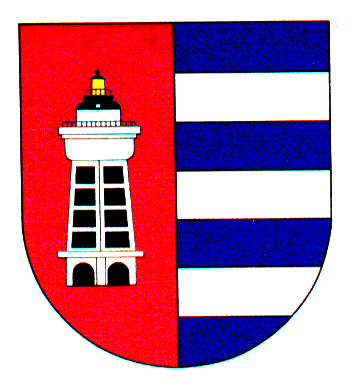 místostarostka městské částipro oblast ekonomickou, školství, kultury, sociálních věcí a zdravotnictvíSemilská 43, Praha 9 – Kbely, PSČ 197 04, IČO : 00231304, DIČ : CZ00231304Tel.: 284080826, e-mail : ivana.sestakova@kbely.mepnet.czObj. č.: 126/611/2022/OKS					V Praze dne 18. 5. 2022  Požární bezpečnost s.r.o.  Královský Vršek 3545/42  586 01  Jihlava  Pobočka : výzbrojna Praha   
  IČO:  27660940  DIČ: CZ627660940Objednávka drobné výstroje a výzbroje pro SDH KbelyNa základě naší poptávky a v souladu s Vaší nabídkou č. 522421296 ze dne 10. 5. 2022 u Vás objednáváme níže uvedené vybavení pro naši jednotku SDH Kbely :						ks	cena	cena celkem	DPH		cena s DPHPřilba EOM, fluor., žl., větraná, ochr. brýle, držák sv.,bez polepu 					2 ks 	3.595,00 7.190,00 21% 1.509,90 		8.699,90Sada hadic PH Zásah Fire Gold 4xC52, 3x B75 .Likvidátor I 					1 sada 	21.610,00 21.610,00 21% 4.538,10 		26 148,10Hasičská sekera NUPLA s prorážecím bodcem,90cm, 2,7kg 					1 ks 	3.115,00 3,00%  3.021,55 21% 634,53		3.656,08Kabelový buben čtvercový se čtyřzásuvkou 230V,33+5m, neopren 2,5 , 9 21238 1100 		2 ks 	4.876,00 3,00% 9.459,44 21% 1.986,48 	11.445,92Ventil B75 přímý se spojkami 			1 ks 	2.298,00 3,00% 2.229,06 21% 468,10		2.697,16Hydrantový nástavec s kulovým uzávěrem 	1 ks 	6.142,00 3,00% 5.957,74 21% 1.251,13		7.208,87Rozdělovač s kulovým uzávěrem B-CBC 	1 ks 	6.239,00 3,00% 6.051,83 21% 1.270,88 	7.322,71Transportní plachta HIRVIN 10, žlutá, 10 rukojetí 1 ks 	1.550,00 2,00% 1.519,00 21% 318,99 		1.837,99Pěnidlo Fomtec MB5 - 2-6% (25kg)		1 ks 	1.550,00 2,00% 1.519,00 21% 318,99 		1.837,99Pracovní polohovací pás AP1/1 s karabinou, 4x L, 2x XL 						6 ks 	1.655,00 1,00% 9.830,70 21% 2.064,45 	11.895,15Celkem	 zaokr.										82.750,- KčS pozdravem									Ivana Šestáková								   místostarostka MČ Praha 19